Publicado en Internacional el 28/03/2023 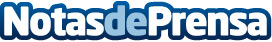 Lazza Capital se compromete a reducir su huella de carbono y promueve la inversión en proyectos sosteniblesPara llevar a cabo estos objetivos, Lazza Capital ha implementado una serie de iniciativas proactivas y ha incorporado el uso de tecnologías avanzadas, como la inteligencia artificial, en sus operaciones y estrategias de inversiónDatos de contacto:Lazza Capital+852 2369 3112Nota de prensa publicada en: https://www.notasdeprensa.es/lazza-capital-se-compromete-a-reducir-su Categorias: Internacional Finanzas Ecología Sostenibilidad Sector Energético http://www.notasdeprensa.es